Repertoire für Dinner – und Barmusik, Dezember 2017Musical, Film, Schlager,Chanson, Christmas:Aber dich gibt’s nur einmal für michAlways look on the bright sight of lifeAmelie – Comptine d’un autre étéCapri FischerDrei Nüsse für AschenbrödelDoktor SchiwagoEgonFür mich soll’s rote Rosen regnen Fly with me Glasgow love themeGriechischer WeinGuantanameraIch gehör nur mirIch hab‘ noch einen Koffer in BerlinI could have danced tonightIch bin von Kopf bis Fuß auf Liebe eingestelltIch weiß, es wird einmal ein Wunder geschehnI feel prettyIf I were a rich manImmer wieder geht die Sonne aufLa merLa vie en roseLe Piano – The heart asks (Michael Nymen)Love story 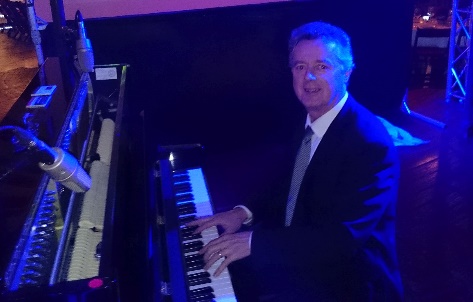 Stefan Aichinger – PianoMan müsste Klavier spielen könnenOhne Krimi geht die Mimi nie ins BettOb blond, ob braun On the street, where you live Quando, quandoRed roses for a blue ladySpanish eyesTea for twoThere is a place for us (Westside story)Think of me (Phantom der Oper)Try to remember the stars of SeptemberTulpen aus AmsterdamUna mattina (Ziemlich beste Fraunde)Valse d’AmelieWas ich dir sagen will, sagt mein KlavierWouldn’t it be loverlyChristmas Das ist die schönste Zeit im JahrDeck the hallDrummer boyEs wird scho glei dumpaFeliz NavidadFröhliche WeihnachtGo, tell it on the mountainHappy Christmas (J. Lennon)Hark the herald angels singIl est né le divin enfantImmer wenn es Weihnacht wirdJingle bellsJoy tot he worldLast ChristmasLet it snowO holy nightO little town of BethlehemO TannenbaumQuanno nascette ninnoRudolph the red nosed reindeerSanta Claus is coming to townStille Nacht, heilige NachtSüßer die Glocken nie klingenThe First NoelThe wexford carol